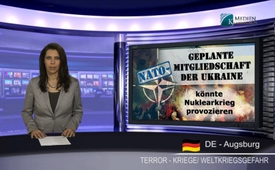 Для Украины планируемое вступление в НАТО может спровоцировать ядерную войну.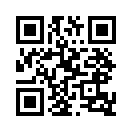 С принятием Киевским парламентом в декабре прошлого года желанного решения об  отмене неприсоединения Украины к НАТО страна приблизилась к Западу. Спикер Владимира Путина пояснил: «Украина не является членом НАТО, и мы надеемся, что военно-политическое будущее этой страны не предусматривает членство, ибо ещё один шаг НАТО в направлении российской границы…Добрый вечер уважаемые зрители. 
Для Украины планируемое вступление в НАТО может спровоцировать ядерную войну

С принятием Киевским парламентом в декабре прошлого года желанного решения об  отмене неприсоединения Украины к НАТО страна приблизилась к Западу. Спикер Владимира Путина пояснил: «Украина не является членом НАТО, и мы надеемся, что военно-политическое будущее этой страны не предусматривает членство, ибо ещё один шаг НАТО в направлении российской границы… будет для нас представлять серьёзную угрозу. Россия примет меры для обеспечения своей безопасности». Бывший корреспондент АРД  Кристоф Хёрстель предостерегает от членства Украины в НАТО. Если мы, «Запад, попытаемся Украину затянуть в НАТО,  тогда для россиян явная опасность войны»!  Далее Хёрстель советует это серьёзно обдумать, потому что это быстро может привести к ядерной войне. Силы, пропагандирующие войну, сознательно содействуют  вступлению Украины в НАТО, чтобы разрушительная ядерная война разразилась на европейском континенте и принесла с собой неисчислимое число человеческих жизней? 

С этими, наводящими на размышление вопросами я прощаюсь с вами и желаю Вам хорошего вечера.от knИсточники:http://de.sputniknews.com/german.ruvr.ru/news/2014_12_23/Medwedjew-Verzicht-Kiews-auf-blockfreien-
Status-ubereilte-Entscheidung-1284/ | www.kla.tv/5348Может быть вас тоже интересует:#Ukraine-ru - www.kla.tv/Ukraine-ruKla.TV – Другие новости ... свободные – независимые – без цензуры ...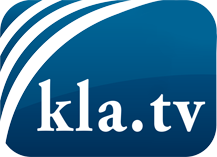 О чем СМИ не должны молчать ...Мало слышанное от народа, для народа...регулярные новости на www.kla.tv/ruОставайтесь с нами!Бесплатную рассылку новостей по электронной почте
Вы можете получить по ссылке www.kla.tv/abo-ruИнструкция по безопасности:Несогласные голоса, к сожалению, все снова подвергаются цензуре и подавлению. До тех пор, пока мы не будем сообщать в соответствии с интересами и идеологией системной прессы, мы всегда должны ожидать, что будут искать предлоги, чтобы заблокировать или навредить Kla.TV.Поэтому объединитесь сегодня в сеть независимо от интернета!
Нажмите здесь: www.kla.tv/vernetzung&lang=ruЛицензия:    Creative Commons License с указанием названия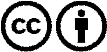 Распространение и переработка желательно с указанием названия! При этом материал не может быть представлен вне контекста. Учреждения, финансируемые за счет государственных средств, не могут пользоваться ими без консультации. Нарушения могут преследоваться по закону.